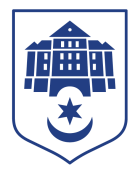 Тернопільська міська рада восьмого скликанняПротокол №39позапланового засідання виконавчого комітету міської ради05.05.2022				Початок засідання									10.00Головуючий: Надал Сергій.Присутні на засіданні : Гірчак Ігор, Дідич Володимир, Корнутяк Володимир, Крисоватий Ігор, Кузьма Ольга, Надал Сергій, Стемковський Владислав, Татарин Богдан, Туткалюк Ольга, Хімейчук Іван. Відсутні на засіданні: Осадця Сергій, Остапчук Вікторія, Солтис Віктор, Якимчук Петро.Кворум є – 10 членів виконавчого комітету. СЛУХАЛИ: Про виділення  коштів з резервного фонду;Про актуалізацію переліку інвестиційно привабливих об’єктів;Про внесення змін в рішення виконавчого комітету від 18.01.2022 року №27 «Про затвердження протоколу засідання комісії з вибору інвестора»;Про внесення змін в рішення виконавчого комітету від 08.03.2022 року № 220 «Про  погодження кандидатур на посади командирів добровольчих формувань Тернопільської міської територіальної громади».ЗАПРОШЕНІ: Кучер Надія, Гукалюк Петро.ДОПОВІДАЛИ: Кучер Надія, Крисоватий Ігор, Гукалюк Петро.ГОЛОСУВАННЯ: за – 10, проти – 0, утримались – 0.ВИРІШИЛИ: рішення  № 438, № 439, № 440, № 441 додаються.	Міський голова 						Сергій НАДАЛІрина Чорній  0674472610